A COMISSÃO DE EXERCÍCIO PROFISSIONAL – CEP-CAU/MG, reunida ordinariamente, na Sede do CAU/MG, à Avenida Getúlio Vargas, n° 447, Bairro Funcionários, Belo Horizonte/MG, no dia 23 de outubro de 2023 no uso das competências normativas e regimentais, após análise do assunto em epígrafe, eConsiderando o disposto no Regimento Interno do CAU/MG:Art. 92. Compete às comissões ordinárias e especiais:III - propor, apreciar e deliberar sobre matéria de caráter legislativo, normativo ou contencioso em tramitação nos órgãos dos poderes Executivo, Legislativo e Judiciário, referentes à sua área de atuação e no âmbito de sua jurisdição, para apreciação do presidente ou para deliberação, em tempo hábil, do Plenário ou do Conselho Diretor;(...)Art. 96. Para cumprir a finalidade de zelar pela orientação e fiscalização do exercício da Arquitetura e Urbanismo, competirá à Comissão de Exercício Profissional do CAU/MG (CEP-CAU/MG), no âmbito de sua competência:(...)VIII - propor, apreciar e deliberar sobre questionamentos a atos já normatizados pelo CAU/BR referentes a:(...)fiscalização;Considerando Deliberação DCEP-CAU/MG n° 185.3.2/2021, que aprova a adequação das diretrizes da fiscalização enquanto durar o cenário de pandemia, tendo em vista o avanço da vacinação contra a Covid-19, que exigem uma readequação destas diretrizes;Considerando Deliberações DCEP-CAU/MG n° 203.3.1/2023, DCEPMG 205.3.1/2023, DCEPMG 207.3.1/2023, DCEPMG 213.3.1/2023, DCEPMG 215.3.1/2023, DCEPMG 218.3.1/2023 e DCEPMG 221.3.1/2023 que aprovam a programação do Projeto Rotas.Considerando programação prévia elaborada pelo Setor de Fiscalização do CAU/MG, que propõe um calendário de fiscalização com a indicação das cidades a serem fiscalizadas e respectivas datas, encaminhado para apreciação por esta Comissão.DELIBEROUAprovar a programação atualizada do Projeto Rotas, nos termos do anexo desta Deliberação;Encaminhar a presente Deliberação para a Presidência do CAU/MG, para conhecimento e remessa à Gerência Técnica e de Fiscalização do CAU/MG, para encaminhamentos e providências necessárias. Belo Horizonte, 23 de outubro de 2023.Declaro, para os devidos fins de direito, que as informações acima referidas são verdadeiras e dou fé, tendo sido aprovado o presente documento com a anuência dos membros da Comissão de Exercício Profissional._________________________________________________________________________________Ademir Nogueira De ÁvilaArquiteto e Urbanista – CoordenadorComissão de Exercício Profissional – CEP-CAU/MG_________________________________________________________________________________Daniella Viana RezendeArquiteta e Urbanista – Assessora TécnicaComissão de Exercício Profissional – CEP-CAU/MGANEXO I - DELIBERAÇÃO Nº 226.3.1/2023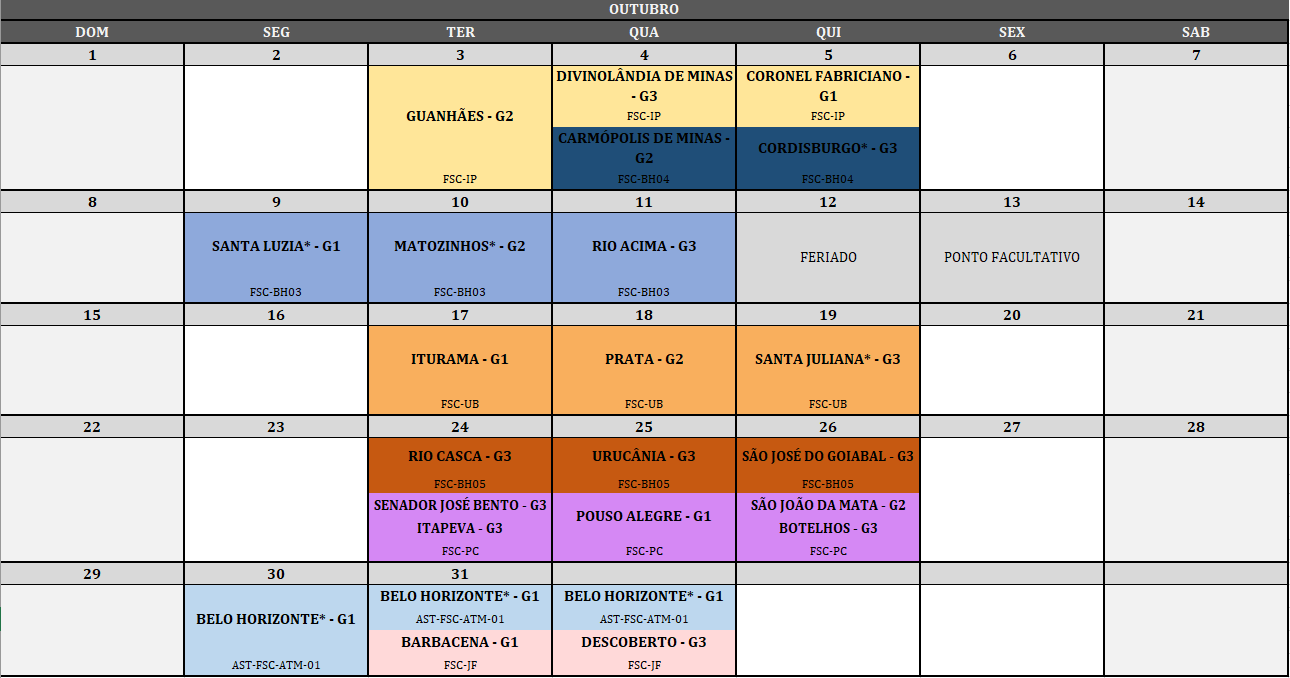 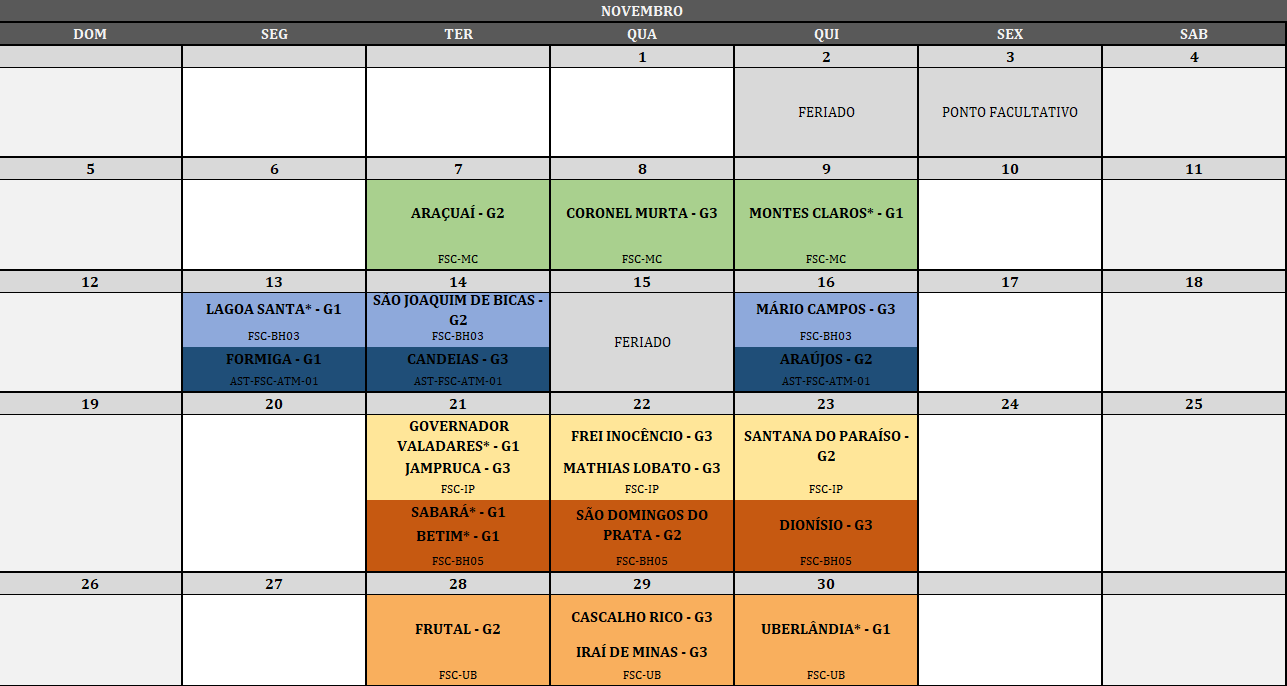 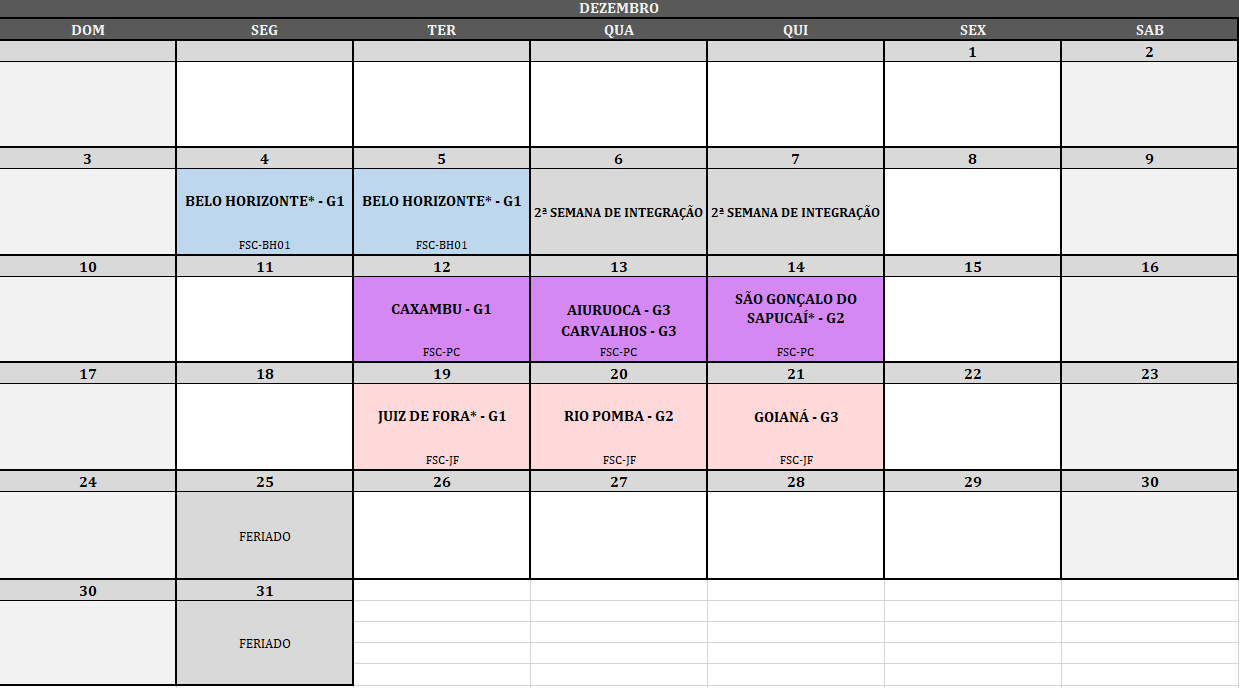 COMISSÃO DE EXERCÍCIO PROFISSIONALDELIBERAÇÃO Nº 226.3.1/2023referÊncias:Protocolo SICCAU n° 1866331/2023INTERESSADOS:Gerência Técnica e de Fiscalização do CAU/MG; Presidência do CAU/MGAssunto:APROVAÇÃO DO CALENDÁRIO DO PROJETO ROTAS COMISSÃO DE EXERCÍCIO PROFISSIONALVOTAÇÃOCOMISSÃO DE EXERCÍCIO PROFISSIONALVOTAÇÃOCOMISSÃO DE EXERCÍCIO PROFISSIONALVOTAÇÃOCOMISSÃO DE EXERCÍCIO PROFISSIONALVOTAÇÃOCOMISSÃO DE EXERCÍCIO PROFISSIONALVOTAÇÃOCONSELHEIRO ESTADUALA FAVORCONTRAABSTENÇÃOAUSÊNCIAAdemir Nogueira De Ávila  – CoordenadorxLucas Lima Leonel Fonseca - Coord. Adj.▢Emmanuelle de Assis Silveira (Suplente)xFelipe Colmanetti Moura - Membro Titular.▢ Thais Ribeiro Curi (Suplente)xJoão Paulo Alves de Faria - Membro Titular.◼Sidclei Barbosa (Suplente)xMichela Perigolo Rezende - Membro Titular.▢Adriane de Almeida Matthes (Suplente)xSérgio Myssior - Membro Titular.▢ Ramon Dupláa Soares P. de A. Moreira (Suplente)x